Муниципальное бюджетное дошкольное образовательное учреждение «Детский сад №56»Конспект НОД в средней группеТема: «Мчатся по улице автомобили»».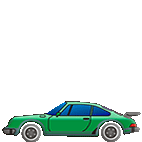 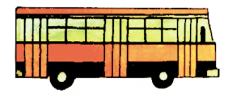 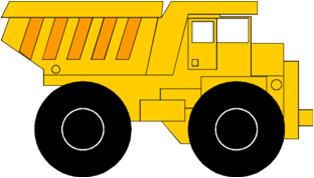                                                                                                                                    Разработала воспитатель:                                   Тема: «Мчатся по улице автомобили»Цели: Познакомить детей с различными видами транспорта (грузовой, пассажирский), их назначением.Научить правилам поведения в общественном транспорте.Воспитывать культуру поведения.Интеграция: социально-коммуникативное развитие, речевое развитие. Средства: мультимедийное оборудованиеСодержание НОД.Воспитатель.-Ребята, недавно с нашим другом Незнайкой приключилась одна история. 1 слайд.Хотел он поехать один в цирк. Вышел на дорогу, посмотрел, а машин видимо-невидимо. Одни машины продукты везут, другие кирпичи, третьи – мебель, четвёртые - доски. Он их останавливал, просил, чтобы  до цирка довезли, а они мимо проезжали, не останавливались. Незнайка очень огорчился, что не попал на представление.-На чём можно было поехать?(на автобусе, на трамвае, на троллейбусе, на такси…)Воспитатель:- Правильно, ребята. Незнайке надо было ехать на транспорте, который возит людей. Такой транспорт называется  пассажирский.Давайте познакомимся с некоторыми видами пассажирского транспорта.2 слайд.На колёсах едет дом.Люди могут ездить в нём.По бокам – большие окна,Сверху крыша, чтоб не мокнуть.Дом автобусом зовут,У него есть свой маршрут.3 слайд.Дзинь-дзинь, дзинь! Что за звон?По рельсам катится вагон.Внутри креслица стоят,Люди в креслицах сидят.Такой вагон запоминайНазывается трамвай.4 слайд.Вот троллейбус, он с усами,Едет он под проводами.Если ус вдруг соскользнёт,То троллейбус вмиг замрёт.5 слайд.Вот маршрутное такси.Это целая наука -Протянуть машине руку,Чтобы поняла она,Что она тебе нужна.И тогда машина этаОтвезет хоть на край света.6 слайд.Автобус, трамвай, троллейбус, такси – пассажирский транспорт.Воспитатель.- Как называют людей, которые ездят в транспорте?( пассажиры)- А как называют человека, управляющего транспортом? (водитель)-Правильно, водитель или шофёр.7 слайдРабота шоферов Трудна и сложна Но как она людям Повсюду нужна.Воспитатель:-Пассажирский транспорт перевозит пассажиров, а есть транспорт, который перевозит различный груз. Такой транспорт называется – грузовой.8 слайд.А вот это – грузовикОн могуч, силён как бык.У него огромный кузовКузов для различных грузов.А в кузове - важные срочные грузы: Кирпич и железо, дрова и арбузы.Воспитатель:- А какие грузы могут перевозить грузовые машины? (песок, кирпичи, продукты и др.)Давайте превратимся в грузовые автомобили и поиграем в игру «Кто быстрее перевезёт груз»Физкультминутка.(дети делятся на две команды и проводят эстафету)Воспитатель.- Ребята, когда мы едем в транспорте – мы пассажиры.А для пассажиров тожеПравил всяких есть не малоСоблюдать их каждый должен,А не ездить, как попало!9 слайд.НЕЛЬЗЯ! Отвлекать водителя разговорами:Ёж с водителем болтал, От дороги отвлекал, Так его заговорил, Что водитель позабыл Остановки объявлять… Стали все Ежа ругать: - Ну-ка, Еж, в сторонку встань, От водителя отстань, Ты его не отвлекай, С толку лучше не сбивай. Разговоры прекрати, Не мешай – иль выходи. 10 слайд.Уступай место старшим! Лев в автобусе сидел И в окошко всё глядел. Рядом бабушка стояла, Сумку полную держала. Лев, и сильный, и большой, Место бабушке больной Уступить не захотел. Она стояла, он сидел.  Это грустно и обидно, И за Льва, конечно, стыдно. Старших надо уважать И места им уступать.11 слайд.НЕЛЬЗЯ! Высовываться в окна транспорта:Ехали звери, открыли окошко. Тут же какая-то серая Кошка Голову высунуть вдруг захотела Публика ей возражать не посмела. Едет в автобусе гордо она, А голова из окошка видна. Видит: навстречу спешит грузовик, Рядом проехал – и в этот же миг Ветер большой на дороге поднял, С Кошки в окошке он шляпку сорвал! Очень расстроилась серая Кошка. Дети, не надо соваться в окошко! 12 слайд.НЕЛЬЗЯ! Разговаривать громко – ты мешаешь другим:Две вороны каркать стали - Всё проблемы обсуждали. Шум вокруг ворон стоит, Пассажиров это злит. Все сбежать готовы скоро От подобных разговоров. Но куда же тут сбежишь? - Едешь, терпишь и молчишь! Так что в транспорте, детишки, Не кричите громко слишком. Понимайте положенье, Проявляйте уваженье! 13 слайд.НЕЛЬЗЯ! Мусорить в транспорте:Возмущается народ: Белка семечки грызёт, Шелухой засыпан пол. К Белке Заяц подошёл: - Белка, так не поступают, Мусор на пол не кидают. А сумела набросать - Так сумей его убрать. 14 слайд. НЕЛЬЗЯ! Толкать других пассажиров:Битком набит автобус был. Медведь пробраться вглубь решил, Всех пассажиров растолкал И гордо в середине встал. Ему кондуктор говорит: Хоть ты имеешь гордый вид, Запомни: ты тут не один, Не самый главный господин! Ты помогай себе словами, А не тычками и пинками!Воспитатель.-Надеюсь, вы, ребята запомните эти правила.